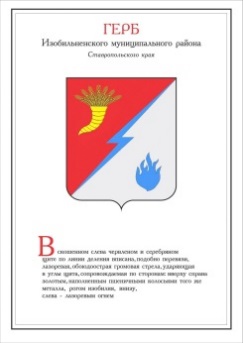 ДУМА ИЗОБИЛЬНЕНСКОГО городского округаСТАВРОПОЛЬСКОГО КРАЯПЕРВОГО СОЗЫВАРЕШЕНИЕ29 октября 2019 года                      г. Изобильный                                       №339О признании утратившими силу некоторых решений совета Изобильненского муниципального района Ставропольского краяи представительных органов городских и сельских поселений,входивших в состав Изобильненского муниципального районаСтавропольского края до его преобразования в Изобильненский городской округ Ставропольского края В связи с правовым урегулированием нормативными решениями Думы Изобильненского городского округа Ставропольского края  полномочий органов местного самоуправления Изобильненского городского округа по вопросам местного значения в сферах управления и распоряжения муниципальным имуществом и муниципальными землями, осуществления закупок товаров, работ, услуг и установления мер социальной поддержки отдельных категорий граждан, в соответствии с Законом Ставропольского края от 14 апреля 2017 года №35-кз «О преобразовании муниципальных образований, входящих в состав Изобильненского муниципального района Ставропольского края, и об организации местного самоуправления на территории Изобильненского района Ставропольского края», подпунктом 5.1. решения Думы Изобильненского городского округа Ставропольского края от 10 октября 2017 года №23 «О правопреемстве органов местного самоуправления вновь образованного муниципального образования Изобильненский городской округ Ставропольского края»Дума Изобильненского городского округа Ставропольского края РЕШИЛА:1. Признать утратившими силу:1.1. решения совета Изобильненского муниципального района Ставропольского края и представительных органов городских и сельских поселений, входивших в состав Изобильненского муниципального района Ставропольского края до его преобразования в Изобильненский городской округ Ставропольского края, в сфере управления и распоряжения муниципальным имуществом и муниципальными землями согласно приложению 1;1.2. решения представительных органов городских и сельских поселений, входивших в состав Изобильненского муниципального района Ставропольского края до его преобразования в Изобильненский городской округ Ставропольского края:в сфере осуществления закупок товаров, работ, услуг согласно приложению 2;в сфере установления мер социальной поддержки отдельных категорий граждан согласно приложению 3.2. Настоящее решение вступает в силу со дня его официального опубликования (обнародования). Перечень признанных утратившими силу решений совета Изобильненского муниципального района Ставропольского края и представительных органов городских и сельских поселений, входивших в состав Изобильненского муниципального районаСтавропольского края до его преобразования в Изобильненский городской округ Ставропольского края, в сфере управления и распоряжения муниципальным имуществом и муниципальными землями1. Решения совета Изобильненского муниципального района Ставропольского края:от 27 июня 2008 года №36 «О Порядке определения размера арендной платы, порядка, условий и сроков внесения арендной платы за использование земельных участков, находящихся в собственности Изобильненского муниципального района Ставропольского края»;от 28 апреля 2009 года №128 «О внесении изменения в Порядок определения размера арендной платы, порядка, условий и сроков внесения арендной платы за использование земельных участков, находящихся в собственности Изобильненского муниципального района Ставропольского края, утвержденный решением совета Изобильненского муниципального района Ставропольского края от 27 июня 2008 года №36»;от 01 марта 2011 года №278 «О внесении изменений в Порядок определения размера арендной платы, порядка, условий и сроков внесения арендной платы за использование земельных участков, находящихся в собственности Изобильненского муниципального района Ставропольского края, утвержденный решением совета Изобильненского муниципального района Ставропольского края от 27 июня 2008 года №36»;от 01 ноября 2011 года №332 «О Порядке управления и распоряжения имуществом, находящимся в муниципальной собственности Изобильненского муниципального района Ставропольского края»;от 27 июня 2014 года №152 «О внесении изменений в Порядок управления и распоряжения имуществом, находящимся в муниципальной собственности Изобильненского муниципального района Ставропольского края, утвержденный решением совета Изобильненского муниципального района Ставропольского края от 01 ноября 2011 года №332»;от 01 марта 2016 года №266 «Об утверждении Порядка осуществления муниципального земельного контроля в границах сельских поселений, входящих в состав Изобильненского муниципального района Ставропольского края»;от 18 апреля 2017 года №354 «Об утверждении Положения о порядке управления и распоряжения землями на территории Изобильненского муниципального района Ставропольского края»;от 04 июля 2017 года №364 «О внесении изменения в пункт 9 Порядка осуществления муниципального земельного контроля в границах сельских поселений, входящих в состав Изобильненского муниципального района Ставропольского края, утвержденного решением совета Изобильненского муниципального района Ставропольского края от 01 марта 2016 года №266»;от 04 июля 2017 года №365 «О внесении изменений в Порядок управления и распоряжения имуществом, находящимся в муниципальной собственности Изобильненского муниципального района Ставропольского края, утвержденный решением совета Изобильненского муниципального района Ставропольского края от 01 ноября 2011 года №332».2. Решение Совета станицы Баклановской Изобильненского района Ставропольского края от 27 апреля 2012 года №15 «О Порядке управления и распоряжения имуществом, находящемся в собственности станицы Баклановской Изобильненского района Ставропольского края».3. Решения Совета города Изобильного Ставропольского края:от 30 августа 2006 года №505 «Об утверждении Порядка формирования земельных участков, на которых расположены многоквартирные дома, в городе Изобильном»;от 28 ноября 2006 года №26 «О предельных (минимальных и максимальных) размерах земельных участков на территории города Изобильного»;от 18 июня 2009 года №294 «Об утверждении Положения об управлении и распоряжении имуществом, находящимся в муниципальной собственности города Изобильного»;от 24 декабря 2009 года №345 «О внесении дополнений в решение Совета города Изобильного Ставропольского края от 28 ноября 2006 года №26 «О предельных (минимальных и максимальных) размерах земельных участков на территории города Изобильного»;от 26 мая 2011 года №463 «Об утверждении Положения о порядке предоставления земельных участков для целей, не связанных со строительством на территории города Изобильного»;от 25 августа 2011 года №475 «Об утверждении Порядка определения размера арендной платы, условий и сроков внесения арендной платы за земли, находящиеся в муниципальной собственности города Изобильного»;от 08 октября 2015 года №299 «О внесении изменений в Положение об управлении и распоряжении имуществом, находящимся в муниципальной собственности города Изобильного, утвержденное решением Совета города Изобильного Ставропольского края от 18 июня 2009 года №294»;от 22 января 2016 года №327 «Об утверждении Порядка осуществления муниципального земельного контроля на территории муниципального образования города Изобильного Изобильненского района Ставропольского края».4. Решения Совета Каменнобродского сельсовета Изобильненского района Ставропольского края:от 28 мая 2010 года №257 «О Положении о порядке предоставления земельных участков для целей, не связанных со строительством на территории Каменнобродского сельсовета Изобильненского района Ставропольского края»;от 27 декабря 2010 года №295 «О Положении о порядке управления и распоряжения имуществом, находящимся в муниципальной собственности Каменнобродского сельсовета Изобильненского района Ставропольского края»;от 29 мая 2017 года №279 «О порядке управления и распоряжения имуществом, находящемся в собственности администрации Каменнобродского сельсовета Изобильненского района Ставропольского края».5. Решения Совета депутатов муниципального образования Московского сельсовета Изобильненского района Ставропольского края:от 28 декабря 2010 года №306 «О Порядке предоставления земельных участков для целей, не связанных со строительством, на территории муниципального образования Московского сельсовета Изобильненского района Ставропольского края»;от 28 декабря 2010 года №307 «О нормах предоставления земельных участков на территории муниципального образования Московского сельсовета Изобильненского района Ставропольского края»;от 12 июля 2013 года №85 «О Порядке управления и распоряжения имуществом, находящимся в муниципальной собственности муниципального образования Московского сельсовета Изобильненского района Ставропольского края»;от 13 ноября 2014 года №176 «О Порядке определения размера арендной платы, условий и сроков их внесения и предоставления отсрочки (рассрочки) уплаты арендной платы, за использования земельных участков, находящихся в собственности муниципального образования Московского сельсовета Изобильненского района Ставропольского края».6. Решения совета Новоизобильненского сельсовета Изобильненского района Ставропольского края:от 23 декабря 2009 года №228 «О Порядке приобретения земель в собственность Новоизобильненского сельсовета Изобильненского района Ставропольского края и распоряжения ими»;от 10 сентября 2010 года №287 «О Положении о порядке управления и распоряжения имуществом, находящимся в муниципальной собственности Новоизобильненского сельсовета Изобильненского района Ставропольского края»;от 04 марта 2011 года №327 «О Положении о порядке предоставления земельных участков для целей, не связанных со строительством на территории Новоизобильненского сельсовета Изобильненского района Ставропольского края»;от 04 мая 2011 года №334 «О Порядке определения размера арендной платы, а также порядка, условий и сроков внесения арендной платы за использование земельных участков, находящихся в собственности Новоизобильненского сельсовета Изобильненского района Ставропольского края»;от 06 июня 2012 года №30 «Об утверждении Порядка принятия решений о бесплатном предоставлении в собственность гражданам, имеющим трех и более детей земельных участков, находящихся в муниципальной собственности Новоизобильненского сельсовета Изобильненского района Ставропольского края»;от 14 августа 2012 года №44 «О Порядке управления и распоряжения имуществом, находящемся в собственности Новоизобильненского сельсовета Изобильненского района Ставропольского края»;от 14 августа 2012 года №45 «Об утверждении Положения об учете и приобретении права муниципальной собственности на бесхозяйное имущество, расположенное на территории Новоизобильненского сельсовета Изобильненского района Ставропольского края»;от 14 июля 2017 года №329 «Об утверждении Положения о порядке ведения реестра муниципального имущества Новоизобильненского сельсовета Изобильненского района Ставропольского края».7. Решения совета станицы Новотроицкой Изобильненского района Ставропольского края:от 17 ноября 2010 года №142 «О Порядке предоставления земельных участков для целей, не связанных со строительством, на территории станицы Новотроицкой Изобильненского района Ставропольского края»;от 23 декабря 2010 года №154 «О внесении изменений и дополнений в Порядок предоставления земельных участков для целей, не связанных со строительством, на территории станицы Новотроицкой Изобильненского района Ставропольского края»;от 21 ноября 2011 года №212 «О Порядке управления и распоряжения имуществом, находящимся в муниципальной собственности станицы Новотроицкой Изобильненского района Ставропольского края»;от 21 ноября 2011 года №213 «О Порядке определения размера арендной платы, порядка, условий и сроков внесения арендной платы за использование земельных участков, находящихся в собственности станицы Новотроицкой Изобильненского района Ставропольского края»;от 24 декабря 2014 года №36 «О Порядке управления и распоряжения земельными участками, находящимися в муниципальной собственности станицы Новотроицкой Изобильненского района Ставропольского края»;от 20 марта 2015 года №56 «О Положении о муниципальной казне станицы Новотроицкой Изобильненского района Ставропольского края»;от 06 ноября 2015 года №78 «О Порядке учета и правилах ведения реестра муниципального имущества, составляющего муниципальную казну станицы Новотроицкой Изобильненского района Ставропольского края»;от 06 ноября 2015 года №79 «О Порядке ведения реестра муниципального имущества станицы Новотроицкой Изобильненского района Ставропольского края»;от 06 ноября 2015 года №80 «О внесении изменений в решение совета станицы Новотроицкой Изобильненского района Ставропольского края от           21 ноября 2011 года №212 «О Порядке управления и распоряжения имуществом, находящимся в муниципальной собственности станицы Новотроицкой Изобильненского района Ставропольского края»;от 06 ноября 2015 года №81 «О Порядке определения цены земельных участков, находящихся в собственности станицы Новотроицкой Изобильненского района Ставропольского края, при заключении договоров купли-продажи земельных участков без проведения торгов»;от 20 декабря 2016 года №145 «О реестре муниципального имущества станицы Новотроицкой Изобильненского района Ставропольского края»;от 20 декабря 2016 года №146 «О реестре муниципального имущества, составляющего муниципальную казну станицы Новотроицкой Изобильненского района Ставропольского края».8. Решения Совета Передового сельсовета Изобильненского района Ставропольского края:от 18 июля 2006 года №250 «Об утверждении Положения о порядке предоставления земельных участков для целей, не связанных со строительством, находящихся в муниципальной собственности Передового сельсовета Изобильненского района Ставропольского края»;от 26 августа 2010 года №198 «Об утверждении Положения о порядке управления и распоряжения имуществом, находящимся в муниципальной собственности Передового сельсовета Изобильненского района Ставропольского края»;от 22 июня 2012 года №16 «О Порядке принятия решений о бесплатном предоставлении в собственность гражданам, имеющих трех и более детей земельных участков, находящихся в муниципальной собственности Передового сельсовета Изобильненского района Ставропольского края»;от 19 мая 2017 года №256 «О внесении изменений в решение Совета Передового сельсовета Изобильненского района Ставропольского края от 26 августа 2010 года №198 «Об утверждении Положения о порядке управления и  распоряжения имуществом, находящимся в муниципальной собственности Передового сельсовета Изобильненского района Ставропольского края».9. Решения Совета Подлужненского сельсовета Изобильненского района Ставропольского края:от 19 августа 2009 года №232 «О Положении о передаче в безвозмездное пользование имущества, находящегося в собственности Подлужненского сельсовета»;от 19 февраля 2010 года №263 «О Порядке предоставления земельных участков для целей, не связанных со строительством, на территории Подлужненского сельсовета Изобильненского района Ставропольского края»;от 11 сентября 2012 года №21 «О бесплатном предоставлении в собственность гражданам, имеющим трех и более детей, земельных участков, находящихся в муниципальной собственности Подлужненского сельсовета Изобильненского района Ставропольского края»;от 23 октября 2014 года №134 «О Порядке управления и распоряжения имуществом, находящимся в муниципальной собственности Подлужненского сельсовета Изобильненского района Ставропольского края».10. Решения Совета села Птичьего Изобильненского района Ставропольского края:от 28 мая 2013 года №97 «Об утверждении Положения о порядке управления и распоряжения имуществом, находящимся в муниципальной собственности села Птичьего Изобильненского района Ставропольского края»;от 30 мая 2014 года №174 «Об утверждении Положения о порядке принятия в муниципальную собственность бесхозяйных недвижимых вещей на территории села Птичьего Изобильненского района Ставропольского края».11. Решения Совета Рождественского сельсовета Изобильненского района Ставропольского края:от 02 марта 2009 года №253 «О Порядке предоставления земельных участков для целей, не связанных со строительством на территории Рождественского сельсовета Изобильненского района Ставропольского края»;от 13 июля 2012 года №24 «Об утверждении Порядка принятия решений о бесплатном предоставлении в собственность гражданам, имеющим трех и более детей земельных участков, находящихся в муниципальной собственности Рождественского сельсовета Изобильненского района Ставропольского края»;от 21 июня 2016 года №276 «О Положении о порядке управления и распоряжения имуществом, находящимся в муниципальной собственности Рождественского сельсовета Изобильненского района Ставропольского края».12. Решения Совета поселка Рыздвяного Изобильненского района Ставропольского края:от 29 марта 2006 года №389 «Об утверждении Положения о муниципальной казне поселка Рыздвяного»;от 27 ноября 2009 года №314 «О Порядке определения размеров, условий и сроков внесения арендной платы за земли в границах поселка Рыздвяного Изобильненского района Ставропольского края»;от 25 марта 2010 года №370 «О Положении о порядке формирования земельных участков, под многоквартирными домами, расположенными на территории поселка Рыздвяного Изобильненского района Ставропольского края»;от 25 марта 2010 года №371 «О Положении о порядке предоставления земельных участков для целей, не связанных со строительством на территории поселка Рыздвяного Изобильненского района Ставропольского края»;от 25 марта 2010 года №375 «О Положении о порядке управления и распоряжения имуществом, находящимся в муниципальной собственности поселка Рыздвяного Изобильненского района Ставропольского края»;от 28 октября 2010 года №432 «Об установлении предельных и (минимальных и максимальных) размеров участков, предоставляемых гражданам из земель, расположенных в границах поселка Рыздвяного Изобильненского района Ставропольского края»;от 26 июля 2012 года №39 «О Положении о порядке бесплатного предоставления земельных участков, находящихся в муниципальной собственности поселка Рыздвяного Изобильненского района Ставропольского края гражданам, имеющим трех и более детей»;от 26 сентября 2013 года №154 «О внесении изменений в решение Совета поселка Рыздвяного Изобильненского района Ставропольского края от                29 марта 2006 года №389 «Об утверждении Положения о муниципальной казне поселка Рыздвяного Изобильненского района Ставропольского края»;от 29 сентября 2015 №356 «О Порядке осуществления муниципального земельного контроля на территории поселка Рыздвяного Изобильненского района Ставропольского края»;от 30 октября 2015 года №366 «О внесении изменений в решение Совета поселка Рыздвяного Изобильненского района Ставропольского края от 28 октября 2010 года № 432 «Об установлении предельных (минимальных и максимальных) размеров земельных участков, предоставляемых гражданам из земель, расположенных в границах поселка Рыздвяного Изобильненского района Ставропольского края»;от 27 ноября 2015 года №373 «Об утверждении Положения «О Порядке учета и правилах ведения реестра муниципального имущества, составляющего муниципальную казну поселка Рыздвяного Изобильненского района Ставропольского края»;от 28 октября 2016 года №438 «О внесении изменений в решение Совета поселка Рыздвяного Изобильненского района Ставропольского края от 28 октября 2010 года №432 «Об установлении предельных (минимальных и максимальных) размеров земельных участков, предоставляемых гражданам из земель, расположенных в границах поселка Рыздвяного Изобильненского района Ставропольского края».13. Решения Солнечнодольского поселкового Совета депутатов Изобильненского района Ставропольского края:от 22 мая 2006 года №365 «Об установлении предельных минимальных и максимальных размеров земельных участков, предоставляемых гражданам в поселке Солнечнодольске»;от 03 июля 2008 года №188 «Об утверждении Положения «О Порядке сдачи в аренду муниципального имущества поселка Солнечнодольск Изобильненского района Ставропольского края»;от 07 мая 2009 года №248 «Об утверждении Положения о порядке предоставления земельных участков на территории поселка Солнечнодольск Изобильненского района Ставропольского края»;от 23 декабря 2010 года №355 «О внесении изменений в приложение к решению Солнечнодольского поселкового Совета депутатов Изобильненского района Ставропольского края от 07 мая 2009 г. №248 «Об утверждении Положения о порядке предоставления земельных участков на территории поселка Солнечнодольск Изобильненского района Ставропольского края»;от 30 ноября 2011 года №20 «Об утверждении Положения о порядке определения размера арендной платы, порядка, условий и сроков внесения арендной платы за использование земельных участков, находящихся в собственности муниципального образования поселка Солнечнодольск Изобильненского района Ставропольского края»;от 09 февраля 2012 года №35 «Об утверждении Положения о порядке управления и распоряжения имуществом, находящимся в муниципальной собственности муниципального образования поселок Солнечнодольск Изобильненского района Ставропольского края»;от 19 апреля 2012 года №44 «О внесении изменений в решение Солнечнодольского поселкового Совета депутатов от 09 февраля 2012 г. № 35 «Об утверждении Положения о порядке управления и распоряжения имуществом, находящимся в муниципальной собственности муниципального образования поселок Солнечнодольск Изобильненского района Ставропольского края»;от 15 мая 2013 года №104 «О внесении изменений в Положение о порядке управления и распоряжения имуществом, находящимся в муниципальной собственности муниципального образования поселок Солнечнодольск Изобильненского района Ставропольского края, утвержденное решением Солнечнодольского поселкового Совета депутатов Изобильненского района Ставропольского края №35 от 09 февраля 2012 года»;от 29 июля 2013 года №118 «О внесении изменений в Положение о порядке управления и распоряжения имуществом, находящимся в муниципальной собственности муниципального образования поселок Солнечнодольск Изобильненского района Ставропольского края, утвержденное решением Солнечнодольского поселкового Совета депутатов Изобильненского района Ставропольского края №35 от 19 февраля 2012 года»;от 30 сентября 2015 года №237 «Об утверждении Порядка осуществления муниципального земельного контроля на территории муниципального образования поселка Солнечнодольска Изобильненского района Ставропольского края»;от 23 декабря 2015 года №257 «Об утверждении Положения «О Порядке передачи в концессию имущества, находящегося в собственности муниципального образования поселка Солнечнодольска Изобильненского района Ставропольского края».14. Решения Совета хутора Спорного Изобильненского района Ставропольского края:от 23 апреля 2010 года №286 «О Положении о муниципальной казне хутора Спорного Изобильненского района Ставропольского края»;от 23 апреля 2010 года №288 «О Положении о порядке предоставления земельных участков, расположенных на территории поселения хутора Спорного Изобильненского района Ставропольского края»;от 02 ноября 2011 года №392 «О Порядке управления и распоряжения землями, находящимися в муниципальной собственности хутора Спорного Изобильненского района Ставропольского края»;от 28 августа 2013 года №105 «О внесении изменений в решение Совета хутора Спорного Изобильненского района Ставропольского края от 23 апреля 2010 года №286 «О положении о муниципальной казне хутора Спорного Изобильненского района Ставропольского края»;от 18 декабря 2015 года №237 «Об утверждении Порядка учета имущества и ведения реестра муниципального имущества хутора Спорного Изобильненского района Ставропольского края»;от 09 февраля 2016 года №246 «О Положении о порядке управления и распоряжения имуществом, находящимся в муниципальной собственности хутора Спорного Изобильненского района Ставропольского края».15. Решения совета Староизобильненского сельсовета Изобильненского района Ставропольского края:от 23 ноября 2009 года №352 «О Порядке управления и распоряжения имуществом, находящимся в муниципальной собственности Староизобильненского сельсовета Изобильненского района Ставропольского края»;от 25 февраля 2011 года №444 «О Порядке предоставления земельных участков для целей, не связанных со строительством, на территории Староизобильненского сельсовета Изобильненского района Ставропольского края»;от 12 августа 2011 года №475 «О внесении изменений в Порядок управления и распоряжения имуществом, находящимся в муниципальной собственности Староизобильненского сельсовета Изобильненского района Ставропольского края, утвержденный решением совета Староизобильненского сельсовета от 23 ноября 2009 года №352»;от 25 августа 2014 года №175 «О внесении изменений в Порядок управления и распоряжения имуществом, находящимся в муниципальной собственности Староизобильненского сельсовета Изобильненского района Ставропольского края, утвержденный решением совета Староизобильненского сельсовета Изобильненского района Ставропольского края от 23 ноября 2009 года №352».16. Решения Совета села Тищенского Изобильненского района Ставропольского края:от 10 июля 2012 года №43 «Об утверждении Порядка принятия решений о бесплатном предоставлении в собственность гражданам, имеющим трех и более детей земельных участков, находящихся в муниципальной собственности села Тищенского Изобильненского района Ставропольского края»;от 19 августа 2015 года №279 «О Порядке управления и распоряжения имуществом, находящимся в муниципальной собственности села Тищенского Изобильненского района Ставропольского края»;от 22 июля 2016 года №346 «О внесении изменений в Порядок управления и распоряжения имуществом, находящимся в муниципальной собственности села Тищенского Изобильненского района Ставропольского края, утвержденный решением Совета села Тищенского Изобильненского района Ставропольского края от 19 августа 2015 г. №279»;от 17 декабря 2015 года №313 «О Порядке ведения реестра муниципального имущества села Тищенского Изобильненского района Ставропольского края».Перечень признанных утратившими силу решений представительных органов городских и сельских поселений,входивших в состав Изобильненского муниципального районаСтавропольского края, до его преобразования в Изобильненский городской округ Ставропольского края в сфере осуществления закупок товаров, работ, услуг1. Решения Совета станицы Баклановской Изобильненского района Ставропольского края:от 16 июня 2010 года №289 «О Положении о муниципальном заказе станицы Баклановской Изобильненского района Ставропольского края»;от 20 декабря 2013 года №101 «О Положении о контрактной системе в сфере закупок товаров, работ, услуг в станице Баклановской Изобильненского района Ставропольского края»;от 21 декабря 2015 года №203 «О внесении изменений в Положение о контрактной системе в сфере закупок товаров, работ, услуг в станице Баклановской Изобильненского района Ставропольского края»;от 10 февраля 2017 года №252 «О внесении изменений в Положение о контрактной системе в сфере закупок товаров, работ, услуг в станице Баклановской Изобильненского района Ставропольского края».2. Решения Совета города Изобильного:от 18 июля 2006 года №494 «О Положении о муниципальном заказе на поставку товаров, выполнение работ, оказание услуг для муниципальных нужд города Изобильного»;от 26 декабря 2007 года №122 «О внесении изменений в решение Совета города Изобильного от 18 июля 2006 года №494 «О Положении о муниципальном заказе на поставку товаров, выполнение работ, оказание услуг для муниципальных нужд города Изобильного»;от 23 апреля 2013 года №83 «О внесении изменения в Положение о муниципальном заказе на поставку товаров, выполнение работ, оказание услуг для муниципальных нужд города Изобильного, утвержденное решением Совета города Изобильного Ставропольского края от 18 июля 2006 года №494»;от 23 апреля 2014 года №163 «О возложении на Администрацию города Изобильного Изобильненского района Ставропольского края полномочий на определение поставщиков (подрядчиков, исполнителей) для муниципальных заказчиков».3. Решения Совета Каменнобродского сельсовета Изобильненского района Ставропольского края:от 25 декабря 2013 года №122 «О Положении о контрактной системе в сфере закупок товаров, работ, услуг для обеспечения муниципальных нужд Каменнобродского сельсовета Изобильненского района Ставропольского края»;от 02 февраля 2016 года №221 «О внесении изменений в решение совета Каменнобродского сельсовета Изобильненского района Ставропольского края от 25 декабря 2013 года №122 «О Положении о контрактной системе в сфере закупок товаров, работ, услуг для обеспечения муниципальных нужд Каменнобродского сельсовета Изобильненского района Ставропольского края».4. Решение Совета депутатов муниципального образования Московского сельсовета Изобильненского района Ставропольского края от 06 февраля 2014 года №130 «О Положении о контрактной системе в сфере закупок товаров, работ, услуг в муниципальном образовании Московского сельсовета Изобильненского района Ставропольского края».5. Решение совета Новоизобильненского сельсовета Изобильненского района Ставропольского края от 24 февраля 2014 года №163 «О Положении о контрактной системе в сфере закупок товаров, работ, услуг в Новоизобильненском сельсовете Изобильненского района Ставропольского края».6. Решения совета станицы Новотроицкой Изобильненского района Ставропольского края:от 15 марта 2011 года №167 «О внесении изменений в Положение о муниципальном заказе станицы Новотроицкой Изобильненского района Ставропольского края, утвержденное решением совета станицы Новотроицкой Изобильненского района Ставропольского края от 18 ноября 2009 года №72»;от 26 апреля 2017 года №169 «О Положении о контрактной системе в сфере закупок товаров, работ, услуг в станице Новотроицкой Изобильненского района Ставропольского края».7. Решения Совета Передового сельсовета Изобильненского района Ставропольского края:от 04 марта 2011 года №235 «О Положении о муниципальном заказе в Передовом сельсовете Изобильненского района Ставропольского края»;от 04 апреля 2014 года №106 «О Положении о контрактной системе в сфере закупок товаров, работ, услуг в Передовом сельсовете Изобильненского района Ставропольского края»;от 09 сентября 2015 года №172 «О внесении изменений в Положение о контрактной системе в сфере закупок товаров, работ, услуг в Передовом сельсовете Изобильненского района Ставропольского края, утвержденное решением Совета Передового сельсовета Изобильненского района Ставропольского края от 04 апреля 2014 г. №106».8. Решение Совета Подлужненского сельсовета Изобильненского района Ставропольского края от 10 февраля 2014 года №95 «Об утверждении Положения о контрактной системе в сфере закупок товаров, работ, услуг в Подлужненском сельсовете Изобильненского района Ставропольского края».9. Решения Совета села Птичьего Изобильненского района Ставропольского края:от 25 февраля 2014 года №148 «Об утверждении Положения о контрактной системе в сфере закупок товаров, работ, услуг в селе Птичьем Изобильненского района Ставропольского края»;от 28 октября 2015 года №260 «О внесении изменений в решение Совета села Птичьего Изобильненского района Ставропольского края от 25 февраля 2014 года №148 «Об утверждении Положения о контрактной системе в сфере закупок товаров, работ, услуг в селе Птичьем Изобильненского района Ставропольского края».10. Решения Совета Рождественского сельсовета Изобильненского района Ставропольского края: от 21 марта 2014 года №138 «Об утверждении Положения о контрактной системе в сфере закупок товаров, работ, услуг в Рождественском сельсовете Изобильненского района Ставропольского края»;от 21 декабря 2015 года №245 «О внесении изменений в решение Совета Рождественского сельсовета Изобильненского района Ставропольского края от 21 марта 2014 года №138 «Об утверждении Положения о контрактной системе в сфере закупок товаров, работ, услуг в Рождественском сельсовете Изобильненского района Ставропольского края».11. Решение Совета поселка Рыздвяного Изобильненского района Ставропольского края от 30 января 2014 года №200 «Об утверждении Положения о контрактной системе в сфере закупок товаров, работ, услуг в поселке Рыздвяном Изобильненского района Ставропольского края».12. Решения Солнечнодольского поселкового Совета депутатов Изобильненского района Ставропольского края:от 31 января 2014 года №151 «Об утверждении Положения о контрактной системе в сфере закупок товаров, работ, услуг для обеспечения муниципальных нужд поселка Солнечнодольск Изобильненского района Ставропольского края»;от 23 декабря 2015 года №253 «О внесении изменений в решение Солнечнодольского поселкового Совета депутатов от 31 января 2014 г. №151 «Об утверждении Положения о контрактной системе в сфере закупок товаров, работ, услуг для обеспечения муниципальных нужд поселка Солнечнодольск Изобильненского района Ставропольского края».13. Решения Совета хутора Спорного Изобильненского района Ставропольского края:от 20 декабря 2013 года №131 «О Положении о контрактной системе в сфере закупок товаров, работ, услуг для обеспечения муниципальных нужд хутора Спорного Изобильненского района Ставропольского края»;от 21 февраля 2014 года №137«О внесении изменений в решение Совета хутора Спорного Изобильненского района Ставропольского края от 20 декабря 2013 года №131 «О Положении о контрактной системе в сфере закупок товаров, работ, услуг для обеспечения муниципальных нужд хутора Спорного Изобильненского района Ставропольского края»;от 26 февраля 2016 года №254 «О внесении изменений в решение Совета хутора Спорного Изобильненского района Ставропольского края от 20 декабря 2013 года №131 «О Положении о контрактной системе в сфере закупок товаров, работ, услуг для обеспечения муниципальных нужд хутора Спорного Изобильненского района Ставропольского края».14. Решения совета Староизобильненского сельсовета Изобильненского района Ставропольского края:от 29 января 2014 года №138 «О Положении о контрактной системе в сфере закупок товаров, работ, услуг в Староизобильненском сельсовете Изобильненского района Ставропольского края»;от 22 сентября 2015 года №257 «О внесении изменений в решение Совета Староизобильненского сельсовета Изобильненского района Ставропольского края от 29 января 2014 года №138 «О Положении о контрактной системе в сфере закупок товаров, работ, услуг в Староизобильненском сельсовете Изобильненского района Ставропольского края»;от 17 марта 2017 года №353 «О внесении изменений в решение совета Староизобильненского сельсовета Изобильненского района Ставропольского края от 29 января 2014 года №138 «О Положении о контрактной системе в сфере закупок товаров, работ, услуг в Староизобильненском сельсовете Изобильненского района Ставропольского края».15. Решения Совета села Тищенского Изобильненского района Ставропольского края:от 11 мая 2011 года №447 «О внесении изменений в Положение о муниципальном заказе села Тищенского Изобильненского района Ставропольского края, утвержденное решением Совета села Тищенского Изобильненского района Ставропольского края от 29 октября 2010 г. №405»;от 23 декабря 2013 года №151 «О Положении о контрактной системе в сфере закупок товаров, работ, услуг для обеспечения муниципальных нужд села Тищенского Изобильненского района Ставропольского края»;от 19 августа 2015 года №285 «О внесении изменений в решение Совета села Тищенского Изобильненского района Ставропольского края от 23 декабря 2013 г. №151 «О Положении о контрактной системе в сфере закупок товаров, работ, услуг для обеспечения муниципальных нужд села Тищенского Изобильненского района Ставропольского края».Перечень признанных утратившими силу решений представительных органов городских и сельских поселений,входивших в состав Изобильненского муниципального районаСтавропольского края, до его преобразования в Изобильненский городской округ Ставропольского края в сфере установления мер социальной поддержки отдельных категорий граждан	1. Решение Совета станицы Баклановской Изобильненского района Ставропольского края от 21 октября 2011 года №361 «О Положении о мерах социальной поддержки отдельных категорий граждан, работающих и проживающих в сельской местности».	2. Решение Совета Каменнобродского сельсовета Изобильненского района Ставропольского края от 30 апреля 2015 года №187 «О Положении о мерах социальной поддержки отдельных категорий граждан, работающих и проживающих в сельской местности».3. Решение Совета депутатов муниципального образования Московского сельсовета Изобильненского района Ставропольского края от 26 ноября 2009 года №250 «Об утверждении Положения о мерах социальной поддержки отдельных категорий граждан, работающих и проживающих в сельской местности на территории муниципального образования Московского сельсовета Изобильненского района Ставропольского края».4. Решение совета Новоизобильненского сельсовета Изобильненского района Ставропольского края от 22 декабря 2014 года №213 «О Положении о мерах социальной поддержки отдельных категорий граждан, работающих и проживающих в сельской местности».5. Решение совета станицы Новотроицкой Изобильненского района Ставропольского края от 21 июня 2013 года №307 «О мерах социальной поддержки работников муниципальных казенных учреждений культуры, работающих и проживающих в сельской местности».6. Решения Совета Передового сельсовета Изобильненского района Ставропольского:23 августа 2005 года №192 «О мерах социальной поддержки отдельных категорий граждан, работающих и проживающих в сельской местности»;от 24 мая 2006 года №240 «О внесении изменений в Положение о мерах социальной поддержки отдельных категорий граждан, работающих и проживающих в сельской местности».7. Решение Совета села Птичьего Изобильненского района Ставропольского края от 25 февраля 2014 года №150 «Об утверждении Положения о мерах социальной поддержки отдельных категорий граждан, работающих и проживающих в сельской местности».8. Решение Совета Рождественского сельсовета Изобильненского района Ставропольского края от 12 мая 2008 года №183 «О предоставлении денежных средств (субсидий) на приобретение или строительство жилья педагогическим работникам проживающим на территории Рождественского сельсовета».9. Решение Совета хутора Спорного Изобильненского района Ставропольского края от 11 февраля 2011 года №356 «О мерах социальной поддержки отдельных категорий граждан, работающих и проживающих в сельской местности».10. Решение совета Староизобильненского сельсовета Изобильненского района Ставропольского края от 23 сентября 2010 года №405 «О Положении о мерах социальной поддержки отдельных категорий граждан, работающих и проживающих в сельской местности».11. Решение Совета села Тищенского Изобильненского района Ставропольского края от 29 февраля 2016 года №327 «О Положении о мерах социальной поддержки отдельных категорий граждан, работающих и проживающих в сельской местности».Председатель Думы Изобильненского городского округа Ставропольского края А.М. РоговИсполняющий обязанности Главы  Изобильненского городского округа Ставропольского краяпервый заместитель главы администрации Изобильненского городского округа Ставропольского края                                        В.В. ФоростяновПриложение 1 к решению Думы Изобильненского городского округа Ставропольского краяот 29 октября 2019 года №339Приложение 2 к решению Думы Изобильненского городского округа Ставропольского краяот 29 октября 2019 года №339Приложение 3 к решению Думы Изобильненского городского округа Ставропольского краяот 29 октября 2019 года №339